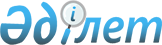 Ақмола облысының Бұланды ауданында стационарлық емес сауда объектілерін орналастыру орындарын айқындау және бекіту туралыАқмола облысы Бұланды ауданы әкімдігінің 2022 жылғы 25 наурыздағы № А-03/79 қаулысы. Қазақстан Республикасының Әділет министрлігінде 2022 жылғы 1 сәуірде № 27362 болып тіркелді
      "Қазақстан Республикасындағы жергілікті мемлекеттік басқару және өзін-өзі басқару туралы" Қазақстан Республикасының Заңының 31-бабы 1-тармағының 4-2) тармақшасына, Қазақстан Республикасы Ұлттық экономика министрінің міндетін атқарушысының 2015 жылғы 27 наурыздағы № 264 бұйрығымен бекітілген Ішкі сауда қағидаларының 50-1-тармағына (Нормативтік құқықтық актілерді мемлекеттік тіркеу тізілімінде № 11148 болып тіркелген) сәйкес, Ақмола облысының Бұланды ауданы әкімдігі ҚАУЛЫ ЕТЕДІ:
      1. Осы қаулының қосымшасына сәйкес, Ақмола облысының Бұланды ауданында стационарлық емес сауда объектілерін орналастыру орындары айқындалсын және бекітілсін.
      2. Осы қаулының орындалуын бақылау Ақмола облысының Бұланды ауданы әкімінің жетекшілік ететін орынбасарына жүктелсін.
      3. Осы қаулы оның алғашқы ресми жарияланған күнінен кейін күнтізбелік он күн өткен соң қолданысқа енгізіледі. Ақмола облысының Бұланды ауданында стационарлық емес сауда объектілерін орналастыру орындары
					© 2012. Қазақстан Республикасы Әділет министрлігінің «Қазақстан Республикасының Заңнама және құқықтық ақпарат институты» ШЖҚ РМК
				
      Бұланды ауданы әкімі

Т.Ерсеитов
Ақмола облысының Бұланды
ауданының әкімдігі
2022 жылғы 25 наурыздағы
№ А-03/79 қаулысына
қосымша
№
Стационарлық емес сауда объектілерін орналастыру орындары
Алатын алаңы
Сауда қызметін жүзеге асыру кезеңі
Қызмет саласы
Жақын орналасқан инфрақұрылым
1.
Макинск қаласы, Спортивная көшесі, № 4 – үйге қарама-қарсы
15 шаршы метр
5 жыл
азық-түлік/азық-түлік емес тауарлар
ұқсас тауарлар ассортименті сатылатын сауда объектілері, сондай-ақ қоғамдық тамақтану объектілері жоқ
2.
Макинск қаласы, Гранитная көшесі, № 7 - үйге қарама-қарсы
25 шаршы метр 
5 жыл
азық-түлік/азық-түлік емес тауарлар
ұқсас тауарлар ассортименті сатылатын сауда объектілері, сондай-ақ қоғамдық тамақтану объектілері жоқ
3.
Макинск қаласы, Михаил Яглинский көшесі, темір жол вокзалдың ғимаратына қарама-қарсы вокзал маңындағы алаң
35 шаршы метр
5 жыл
азық-түлік/азық-түлік емес тауарлар
ұқсас тауарлар ассортименті сатылатын сауда объектілері, сондай-ақ қоғамдық тамақтану объектілері жоқ
4.
Журавлевка ауылы, Береке көшесі, Журавлевка амбулаториясы ғимаратына қарама-қарсы орталық алаң
15 шаршы метр
5 жыл
азық-түлік/азық-түлік емес тауарлар
ұқсас тауарлар ассортименті сатылатын сауда объектілері, сондай-ақ қоғамдық тамақтану объектілері жоқ
5.
Никольск ауылы, Молодежная көшесі, 2 мешіт ғимаратының сол жағында
10 шаршы метр
5 жыл
азық-түлік/азық-түлік емес тауарлар
ұқсас тауарлар ассортименті сатылатын сауда объектілері, сондай-ақ қоғамдық тамақтану объектілері жоқ
6.
Капитоновка ауылы, Первомайская көшесі, 6 "Бұланды ауданының мәдениет, тілдерді дамыту, дене шынықтыру және спорт бөлімінің "Бұланды аудандық мәдениет үйі" мемлекеттік коммуналдық қазыналық кәсіпорны" Капитоновка ауылдық Мәдениет үйі ғимаратының оң жағында
35 шаршы метр
5 жыл
азық-түлік/азық-түлік емес тауарлар
ұқсас тауарлар ассортименті сатылатын сауда объектілері, сондай-ақ қоғамдық тамақтану объектілері жоқ
7.
Партизанка ауылы, Ленин көшесі 13, "Бұланды ауданының мәдениет, тілдерді дамыту, дене шынықтыру және спорт бөлімінің "Бұланды аудандық мәдениет үйі" мемлекеттік коммуналдық қазыналық кәсіпорны" Амангелді ауылдық Мәдениет үйі ғимаратының оң жағында
15 шаршы метр
5 жыл
азық-түлік/азық-түлік емес тауарлар
ұқсас тауарлар ассортименті сатылатын сауда объектілері, сондай-ақ қоғамдық тамақтану объектілері жоқ
8.
Шұбарағаш ауылы, Мұхтар Әуезов атындағы көшесі, бұрынғы астық қабылдау пункті ғимаратына қарама-қарсы
15 шаршы метр
5 жыл
азық-түлік/азық-түлік емес тауарлар
ұқсас тауарлар ассортименті сатылатын сауда объектілері, сондай-ақ қоғамдық тамақтану объектілері жоқ
9.
Тоқтамыс ауылы, Целинная көшесі 37, бұрынғы асхана ғимаратының оң жағында
20 шаршы метр
5 жыл
азық-түлік/азық-түлік емес тауарлар
ұқсас тауарлар ассортименті сатылатын сауда объектілері, сондай-ақ қоғамдық тамақтану объектілері жоқ
10.
Вознесенка ауылы, Целинная көшесі 22, бос сауда орталығы ғимаратының оң жағында
20 шаршы метр
5 жыл
азық-түлік/азық-түлік емес тауарлар
ұқсас тауарлар ассортименті сатылатын сауда объектілері, сондай-ақ қоғамдық тамақтану объектілері жоқ
11.
Новобратск ауылы, Шоқан Уәлиханов көшесі, "Бұланды ауданының мәдениет, тілдерді дамыту, дене шынықтыру және спорт бөлімінің "Бұланды аудандық мәдениет үйі" мемлекеттік коммуналдық қазыналық кәсіпорны" Новобратск ауылдық Мәдениет үйі ғимаратының оң жағында
10 шаршы метр
5 жыл
азық-түлік/азық-түлік емес тауарлар
ұқсас тауарлар ассортименті сатылатын сауда объектілері, сондай-ақ қоғамдық тамақтану объектілері жоқ